МНОЖЕЊЕ И ДЕЉЕЊЕ - БРОЈ 6ОБОЈ БРОЈЕВЕ КОЈИ СУ ДЕЉИВИ БРОЈЕМ 6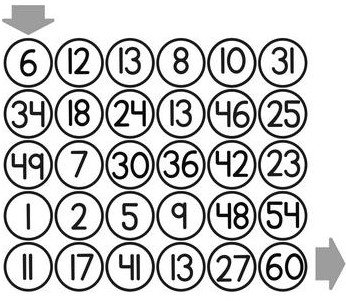 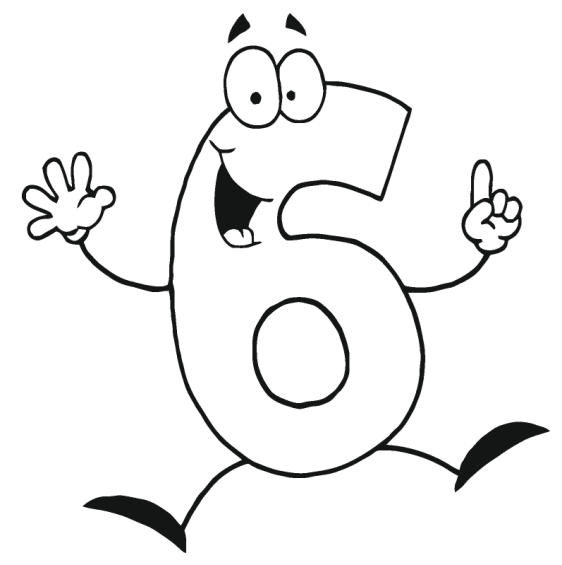 ДОПУНИ.ОБОЈ 5 ШЕСТИНА КРУГА.	4. ИЗРАЧУНАЈ ШЕСТИНУ.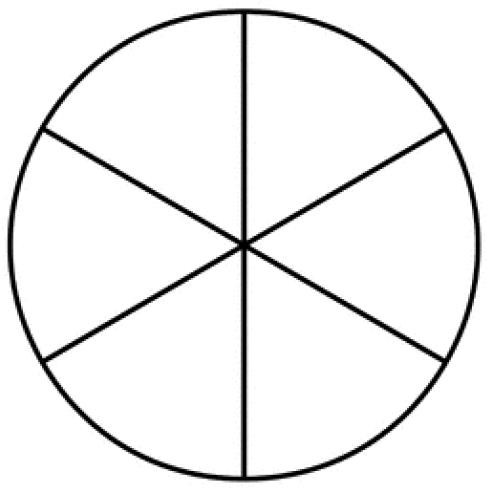 123456789106186121824303642485460